UNIT 7 – Oefening 2 – Activiteit 3 – Bijlage 3Ben je in staat om elektronische apparaten of sociale media te gebruiken om in contact te blijven met familie en vrienden? Bijvoorbeeld:Sam zou zijn vriend Jos graag elke dag zien. Jos wil Sam om de twee weken bezoeken in het woonzorgcentrum.Gedurende de andere dagen zal Sam zijn smartphone gebruiken om in contact te staan met Jos. Sam kan met zijn smartphone:Nu is het jouw beurt.Op pagina 2 en 3 zie je verschillende apparaten/hulpmiddelen.Je kan ze zien in de linkse kolom. Geef weer wat je ermee kan doen:Berichtjes sturen naar iemandIemand bellenVideobellen naar iemandKijk naar de volgende sociale-mediaplatforms en beslis of deze platforms je in staat stellen iemand te sms'en, te bellen of te zien.Berichtjes sturen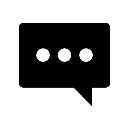 bellen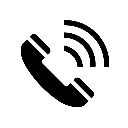 videobellen  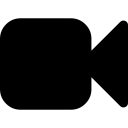 Smartphone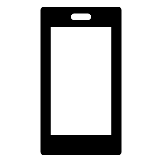 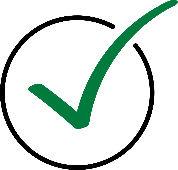 Apparaat/hulpmiddelberichtbellenvideobellenBrief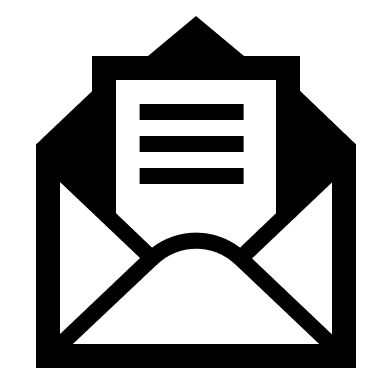 Email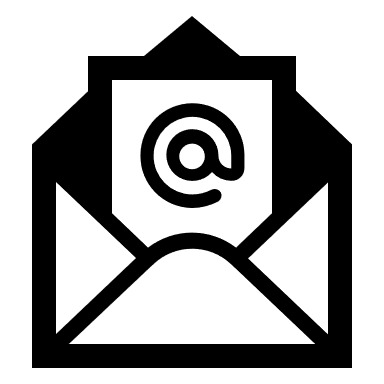 SMS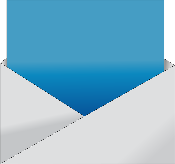 Apparaat/hulpmiddelberichtbellenvideobellenComputer/tablet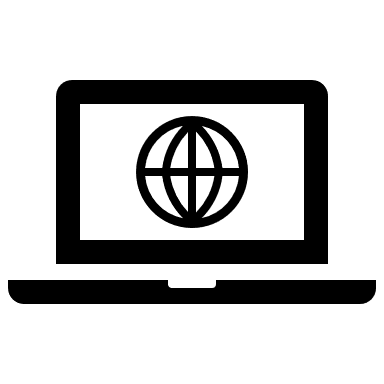 Telefoon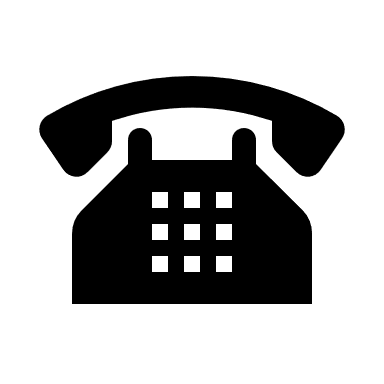 Tablet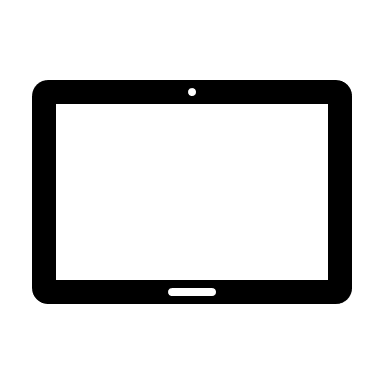 Smartphone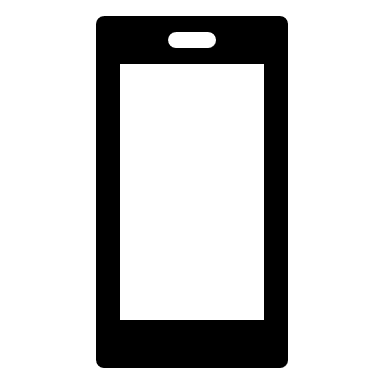 Social mediaberichtbellenvideobellenFacebook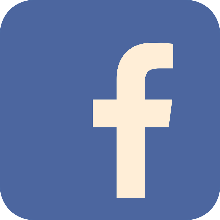 WhatsApp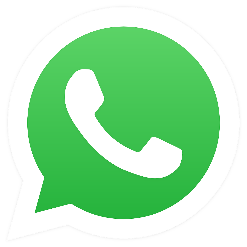 Twitter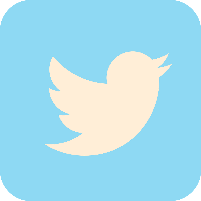 Instagram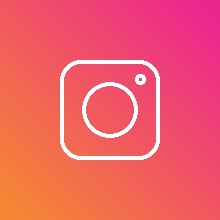 